DOMANDA PER L’INCLUSIONE NELLA GRADUATORIA PROVINCIALE PER LA SOSTITUZIONE DEL D.S.G.A. DA PARTE DEL PERSONALE ASSISTENTE AMMINISTRATIVO DI RUOLO IN SERVIZIO PRESSO LE ISTITUZIONI SCOLASTICHE – A.S.2022/23AVVERTENZALa compilazione del presente modulo di domanda avviene secondo le disposizioni previste dal D.P.R. 28 dicembre 2000, n. 445, "TESTO UNICO DELLE DISPOSIZIONI LEGISLATIVE E REGOLAMENTARI IN MATERIA DI DOCUMENTAZIONE AMMINISTRATIVA".I dati riportati dall'aspirante assumono valore di dichiarazioni sostitutive di certificazione rese ai sensi dell'articolo 46; vigono, al riguardo, le disposizioni di cui all'articolo 76 che prevedono conseguenze di carattere amministrativo e penale per l'aspirante che rilasci dichiarazioni non corrispondenti a verità.All’U.S.R. Emilia Romagna - Ufficio VIII Ambito Territoriale di ModenaIl/La sottoscritt....Cognome e Nome 				Codice Fiscale  		 Nato a 	il 		Recapito: via  		  Comune 		Recapito telefonico 			Email	 con incarico a tempo indeterminato in qualità di ASSISTENTE AMMINISTRATIVOtitolare presso  		  in servizio presso  		 in qualità di  	Prov.	 Prov.  	Cod. Meccanografico  	 Cod. Meccanografico  	ai fini della formulazione della graduatoria provinciale per la sostituzione del D.S.G.A. da parte di assistenti amministrativi di ruolo in servizio presso le istituzioni scolastiche per l’A.S.2022/23,DICHIARAai sensi delle disposizioni previste dal D.P.R. n. 445/2000:SEZIONE A - TITOLI DI STUDIO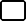 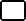 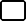 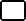 SEZIONE B - TITOLI DI SERVIZIO (punti 2 per ogni anno)SEZIONE C - CREDITI PROFESSIONALIC1 - INCARICHI svolti in sostituzione del RESPONSABILE AMMINISTRATIVO (punti 6 per ogni anno o frazione superiore a 6 mesi)C2 - INCARICHI svolti in sostituzione del DIRETTORE S.G.A. (punti 12 per ogni anno o frazione superiore a 6 mesi)TOTALE sez. C (C1 + C2) – punti  	TABELLA RIASSUNTIVA PUNTEGGIODICHIARA ALTRESI’di non avere rifiutato analogo incarico conferito ai sensi dell’art. 47 del CCNL nella propria istituzione scolastica di titolarità; di essere titolare della seconda posizione economica;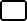 di essere titolare della prima posizione economica;di essere inserito nella graduatoria per la mobilità professionale - profilo DSGA di cui al DD n. 5946 del 26.5.2015 al posto n 	punti 	; Il/La sottoscritt… inoltreCHIEDENON CHIEDEla conferma anche per l’A.S. 2022/2023 della sede in cui ha prestato servizio in qualità di DSGA per il corrente anno scolastico.(denominazione istituto)	(codice meccanografico)Data 	/ 	/ 		FIRMA  	Anno ScolasticoIstitutodalalpuntiTotale C1Totale C1Totale C1Totale C1Anno ScolasticoIstitutodalalpuntiTotale C2Totale C2Totale C2Totale C2A - TITOLI DI STUDIOB - TITOLI DI SERVIZIOC - CREDITI PROFESSIONALITOTALE PUNTEGGIO